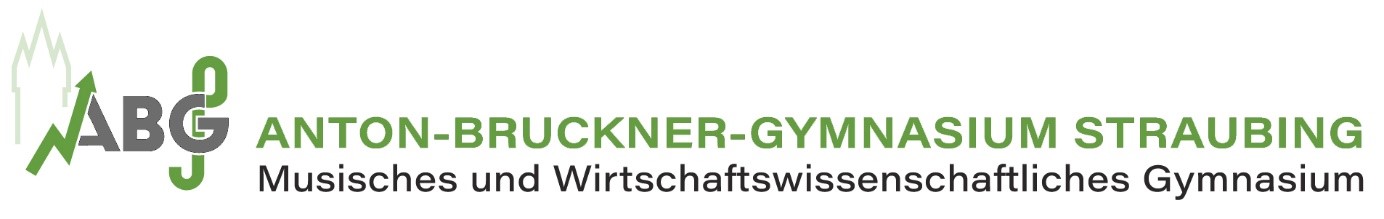    Ferienschule Anton-Bruckner-GymnasiumStraubingStraubing, 8.03.2021Sehr geehrte Eltern!Das Anton-Bruckner-Gymnasium bietet in den Osterferien 2021 erneut das Projekt „Ferienschule“ an. Für Schülerinnen und Schüler besteht die Möglichkeit vom 6. - 9. April 2021 digital (über webex) Unterstützung in den Fächern Mathematik, Englisch, Französisch und Latein zu suchen. Die Ferienkurse folgen dem Prinzip „Schüler helfen Schülern“, d.h. Ehemalige und SchülerInnen der Oberstufe unterrichten Ihre Kinder in Kleingruppen.Ein Ferienkurs in einem Fach umfasst 8 Schulstunden, also eine Doppelstunde pro Tag. Ein solcher Kurs kostet 65,- Euro. Ein Schüler kann maximal zwei Ferienkurse, also zwei Fächer, belegen. Für die Bedarfsermittlung bitten wir Sie, den Rückmeldebogen zur „Ferienschule“ bis spätestens 
22. März 2021  an uns zurückzusenden (per Mail an abgberatung@googlemail.com)Bei einer Anmeldung wird die Kursgebühr über das i-Net Konto eingezogen, bitte überweisen Sie die Kursgebühr bis spätestens 7. April 2021 auf das i-Net Konto ihres Kindes.Mit freundlichen GrüßenDr. Eva Huller				Andrea Astner und Claudia HierlSchulleiterin 				Koordination des Projekts „Ferienschule“Ferienschule Anton-Bruckner-GymnasiumStraubing 	Telefon: 09421/97485-0	 Fax: 09421/97485-99Anmeldebogen „Ferienschule an Ostern 2021“Ich interessiere mich für die „Ferienschule an Ostern 2021“ und melde mich verbindlich an für … Mathematik Englisch Französisch Latein Name, Klasse: 			____________________________________________________Adresse: 			____________________________________________________Telefon: 			____________________________________________________E-Mail-Adresse (eines 
Erziehungsberechtigten):	____________________________________________________Datum							Unterschrift